Plán domácí výuky od 25. 4. 2020  1.5.2020                         8.BAnglický jazyk ( Machačová Yvona) 8. ročníkZkontroluj si, zda máš splněné a přeposlané všechny úkoly od 11.3.2020.Dnes máš 1 pracovní list na předpřítomný čas, vyplň a přepošli na můj mail.Od příštího týdne začínáme s výukou AJ on line  přes SKYPE – až se zaregistruješ, pošli mě uživatelské jméno ( přezdívku) na What´s Up nebo mail.Můžeš vyzkoušet spojení v úterý-středa od 8-12 hodin.Před výukou on line si prohlédni video na youtube : Skype-videohovory-návod pro žáky (Tomáš Jun).Výuka on line  : čtvrtek 30.4.2020 v 10:00 – připrav si : workbook, book, exercise book, pen, pencil, ruber.Na další výuce a vytvoření rozvrhu se domluvíme na první on line lesson.Jsem ráda, že si začínáte hledat penpals a zkoušíte angličtinu v praxi – dopisování do celého světa. Kontakty na vyhledávače jsou ve skupině. HAVE FUN WITH YOUR PENPALS!Matematika 8. třída                                            27. 4. – 30. 4. Doufám, že jednoduché rovnice vyřešit vám nedělalo problémy. Nyní se podíváme na rovnice, ve kterých se objeví závorky. Základním pravidlem řešení rovnic se závorkami je:Nejprve odstranit závorky = vynásobit, sečíst a odečíst, co je závorkami naznačeno.Vždy se snažím dostat rovnici do tvaru  a . x = b (číslo krát neznámá x = číslo). Rovnici pak vydělím číslem u neznámé a mám výsledek! Tedy a . x = b /:a
    x = Podívejte se na následující video:https://www.youtube.com/watch?v=58QoaZgt9K0Pokud je vám vše jasné, začněte řešit takové rovnice samostatně:Vypracujte a na můj e-mail vlckova@zsrtyne.cz mi zašlete řešení rovnic (samozřejmě se zkouškou!)Učebnice: str. 94/cv. 3Pracovní sešit: str. 47 - 48/cv. 7Český jazyk 8.třída – 27.4. – 1.5.V minulém jazykovém rozboru vám nejvíce dělaly problém mluvnické významy slov, zopakujte si je na tomto videu:https://www.youtube.com/watch?v=4jPf7veGJk0Cvičení na str.76/5 přepište do školního sešituStr.77 – všechna cvičení pouze ústněPracovní sešit 2.díl – 43/7, 44/8a),b), 44/9 – doplňteVypracujte pracovní list v příloze a pošlete mi ho na můj email: novotna@zsrtyne.czDějepis – 8.třídaProhlédněte si v učebnici přehled světových vynálezů a objevů za průmyslové revoluce a vypište si je do sešitu – učebnice str.77 – 80 – zápis vyfoťte a pošlete mi ho na email:novotna@zsrtyne.czPřírodopis 8. třída                                                      27. – 30. 4.Tento týden si doplníte znalosti o trávicí soustavě vědomostmi o správné životosprávě:
Přečtěte si se zájmem v učebnici kapitolu Užitečné živiny (str. 79 – 81) a Energetická rovnováha (str. 82 – 83). Do sešitu si vypište nejdůležitější vitamíny z tabulky str. 81 a k nim zapište, v jakých potravinách jsou obsaženy.Úkol: zamyslete se nad vlastní životosprávou a na můj e –mail vlckova@ysrtyne.cz mi zašlete písemné vypracování úvahy o vaší životosprávě (výživa, pohyb, spánek…)Novým učivem pro tento týden bude soustava vylučovací:
nastudujte si z učebnice kapitolu Filtrující fazole str. 84 – 85. Přepište si do sešitu zápis, který posílám v příloze, a podívejte se na video
https://www.youtube.com/watch?v=Oq2pjtC73ts
Fyzika  8.  třída  :  V učebnici si přečíst kapitoly  Elektrický proud a jeho příčiny
 str.91 – 93 a Měření elektrického proudu str.94 - 96, prohlédnout obrázky a doprovodný text. 
Na webové stránce http://archiv.zsstipa.cz/vyuka/fyzika/fyzika.htm jsou veškeré výukové prezentace, které používáme. V sekci  8. ročník  prostudovat  prezentace  se stejnými názvy.
Na stránkách Nakladatelství  Fraus -   fraus.cz  v sekci  Škola s nadhledem jsou pod záložkou Online cvičení interaktivní testy. V části  pro 8. ročník, sekce Elektrický proud  si vyhodnotit  testy Elektrický náboj,  Elektrický proud a Měření el. proudu a napětíTýden 27. 4. – 30. 4.  ChemieVyčíslete následující rovnice. Řešení odevzdejte do 29.4.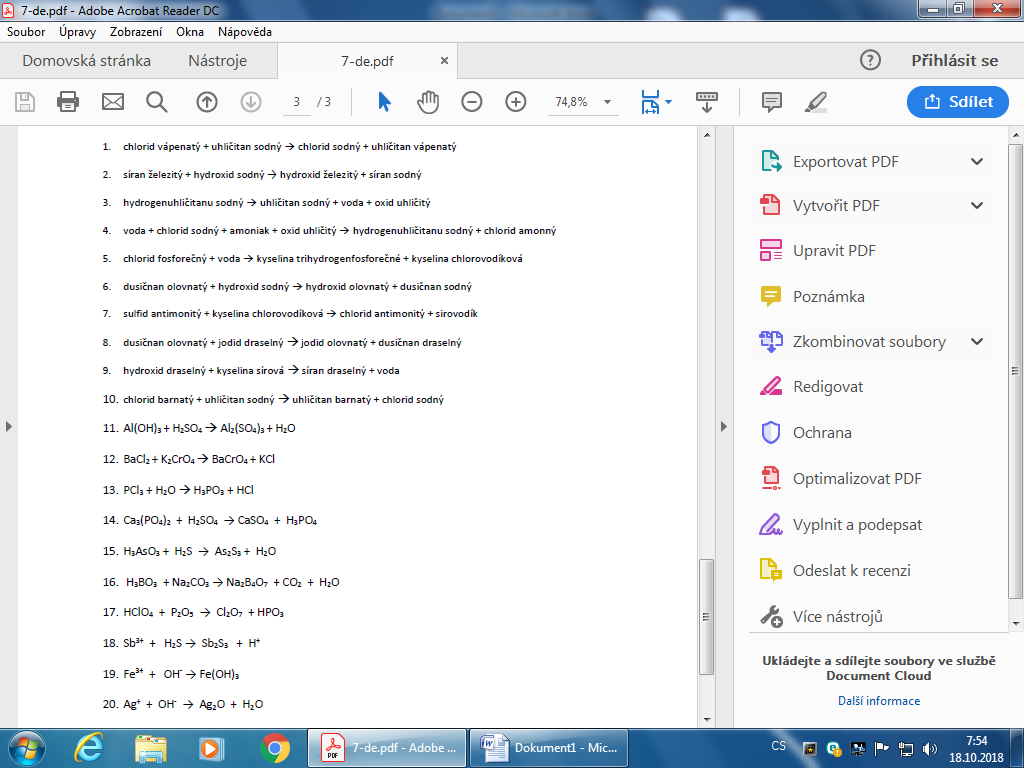 Zeměpis Přečíst si  základní informace o Jihomoravském kraji z učebnice str. 84 až 88 (povrch, podnebí, osídlení, hospodářství, cestovní ruch). Na základě přečtených informací odpovězte na otázky na stránce 86 a 88. Prosím zbytek třídy poslat na můj školní mail referát z památek UNESCO) – viz zadání předminule.Ruský jazykUčebnice:Tak jdeme do finiše se 7. lekcí. V učebnici si přečti a ústně doplň cvičení 83/21 a, b, a pošli mi volný překlad vypravování 83/22 – vystihni podstatu vypravování, pochopení textu si oznámkuji.Pracovní sešit:Napiš e mail o sobě 77/25 – známkovaná úloha, neposílej, zkontroluji, až přijdeš do školy nebo si to vyžádám později.Opakuj si období roku a měsíce s youtube: https://www.youtube.com/watch?v=wtHcNwO6Bn0 po 4 minutu 30 s.Zopakuj si píseň Antoška, zazpívej si: https://www.youtube.com/watch?v=SEsFcbaRURgPřipomínám úkoly z minulého týdne: Cvičení 82/19 b a cv. 82/20 si přečti a písemný překlad obou cvičení mi pošli na podlipna@zsrtyne.cz Děkuji.Pracovní sešit: zde si doplň cv. 75/22a. Celou dvoustranu 74 + 75 ofoť a pošli také ke kontrole, nepoužívej prosím formát pdf.Německý jazykPracovní sešit: str.88/72 – nová slovíčka naučitUčebnice: str. 98 – třetí pád -celé pročíst a ještě jednou se zaměřit na b) a c) . Tzn., jaké jsou koncovky ve 3.p. podst. Jmen a která slovesa se pojí se 3.p..Můžeš si doplnit pravidlo a přepsat jej do sešitů. Str. 72/3 Přečíst článek a věty přepsat do cvič. Seš.Str. 72/ 5 – zopakuj si časování uvedených způsobových sloves (müssen, wollen ...) ve všech osobách str.72/6 – nejprve si zapiš časování „dürfen“ do škol. seš., pak doplň bubliny, zapiš do cvič.seš.  Pracovní sešit: 63/3,4 a 64/5,6Pěkný den!Pozor změna mailové adresy!Kdybyste měli jakékoliv dotazy můžete se na mě obrátit: mudrochova@zsrtyne.cz